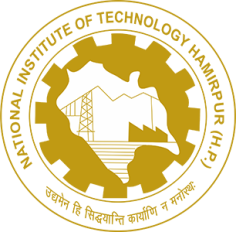 Job Notification Form/Internship Form (Session: 2022-23)Name of Organization - ________________________________________*Grading is done on a 10 point scale. NIT Hamirpur has not evolved any formula to convert the CGPI into percentage. However, the CGPI may be notionally converted to percentage by multiplying the CGPI with 10.P.T.O.National Institute of Technology HamirpurHamirpur, Himachal Pradesh - 177005OFFICE OF TRAINING & PLACEMENTSr. No.Nature of Drive Eligible BatchesSpecify Yes/No No. of likely VacanciesRemarks1Placement Drive2023 BatchTentative Date of Joining: _______2Internship followed by Placement (PPO)2023 Batch M.Tech. 2nd year students are available for both full time on-line/off-line mode internship initially upto six months, extendable upto 12 months.2023 Batch Dual Degree students are available for both full time on-line/off-line mode internship upto six months between Jan-June 2023.Duration of Internship :Tentative Start Date:3Internship Only 2024 B.Tech. and 2025 Dual Degree Batch students  are available for summer internship (May-July 2023) only, up to 6-8 weeksDuration of Internship :Tentative Start Date:Note: - Any other internship with or without PPO for B.Tech, Dual Degree, MBA, MSc. students, shall only be allowed in online (part time) mode, beyond the routine academic activity hours. No relaxation in academic requirements will be allowed to such students.Note: - Any other internship with or without PPO for B.Tech, Dual Degree, MBA, MSc. students, shall only be allowed in online (part time) mode, beyond the routine academic activity hours. No relaxation in academic requirements will be allowed to such students.Note: - Any other internship with or without PPO for B.Tech, Dual Degree, MBA, MSc. students, shall only be allowed in online (part time) mode, beyond the routine academic activity hours. No relaxation in academic requirements will be allowed to such students.Note: - Any other internship with or without PPO for B.Tech, Dual Degree, MBA, MSc. students, shall only be allowed in online (part time) mode, beyond the routine academic activity hours. No relaxation in academic requirements will be allowed to such students.Note: - Any other internship with or without PPO for B.Tech, Dual Degree, MBA, MSc. students, shall only be allowed in online (part time) mode, beyond the routine academic activity hours. No relaxation in academic requirements will be allowed to such students.Note: - Any other internship with or without PPO for B.Tech, Dual Degree, MBA, MSc. students, shall only be allowed in online (part time) mode, beyond the routine academic activity hours. No relaxation in academic requirements will be allowed to such students.1Gross Emoluments/ CTC/Pay Package (per annum inclusive of all bonuses)For Placement:For Placement:For Placement:For Placement:For PPO:For PPO:2Job Profile 3Eligibility Criteria for students*(For Placement)CGPA:                            Eligible Batch:CGPA:                            Eligible Batch:CGPA:                            Eligible Batch:CGPA:                            Eligible Batch:CGPA:                            Eligible Batch:CGPA:                            Eligible Batch:4Eligibility Criteria for students*(For Internship)CGPA:                            Eligible Batch:CGPA:                            Eligible Batch:CGPA:                            Eligible Batch:CGPA:                            Eligible Batch:CGPA:                            Eligible Batch:CGPA:                            Eligible Batch:5Recruitment Process:Mode of Hiring ProcessVirtual   OnsiteOnsiteOnsitePre-Placement TalkYes/No:Yes/No:Yes/No:Yes/No:Yes/No:Yes/No:Written Test AptitudeTechnicalTechnicalTechnicalGroup DiscussionYes/NoYes/NoYes/NoYes/NoYes/NoYes/NoPersonal InterviewYes / No Yes / No Yes / No Yes / No Yes / No Yes / No Tentative date for conducting Placement/Internship drive::::::Tentative date for sharing list of selected candidates::::::6No. of persons visiting NIT Hamirpur (If placement drive is to be conducted in  onsite mode)7Job Location (Tentative)8Any other specific information:9Contact details of HRPrimaryPrimaryPrimarySecondarySecondarySecondary9Name9Mobile Number9Email Part B: Eligible Programs/Specializations (Fill “Yes” or tick as per the requirement)Part B: Eligible Programs/Specializations (Fill “Yes” or tick as per the requirement)Part B: Eligible Programs/Specializations (Fill “Yes” or tick as per the requirement)Part B: Eligible Programs/Specializations (Fill “Yes” or tick as per the requirement)Part B: Eligible Programs/Specializations (Fill “Yes” or tick as per the requirement)Programs OfferedPrograms OfferedPrograms OfferedPrograms OfferedPrograms OfferedB.Tech. disciplines to be considered (4-year course)(please tick the branches)Civil EngineeringCivil EngineeringB.Tech. disciplines to be considered (4-year course)(please tick the branches)Chemical EngineeringChemical EngineeringB.Tech. disciplines to be considered (4-year course)(please tick the branches)Computer Science & EngineeringComputer Science & EngineeringB.Tech. disciplines to be considered (4-year course)(please tick the branches)Electrical EngineeringElectrical EngineeringB.Tech. disciplines to be considered (4-year course)(please tick the branches)Electronics & Communication EngineeringElectronics & Communication EngineeringB.Tech. disciplines to be considered (4-year course)(please tick the branches)Material Science & EngineeringMaterial Science & EngineeringB.Tech. disciplines to be considered (4-year course)(please tick the branches)Mechanical EngineeringMechanical EngineeringB.Tech. disciplines to be considered (4-year course)(please tick the branches)Engineering Physics (Eligible only for summer 2023 internship)Engineering Physics (Eligible only for summer 2023 internship)B.Tech. disciplines to be considered (4-year course)(please tick the branches)Mathematics and Computing (Eligible only for summer 2023 internship)Mathematics and Computing (Eligible only for summer 2023 internship)Dual Degree (5-year Course)Computer Science & EngineeringComputer Science & EngineeringDual Degree (5-year Course)Electronics & Communication EngineeringElectronics & Communication EngineeringB.Arch. (5-year Course)ArchitectureArchitectureM. Arch. (2-year Course)Sustainable ArchitectureSustainable ArchitectureM.Tech. (2-year course)(please tick the specializations)Civil EngineeringCivil EngineeringCivil EngineeringM.Tech. (2-year course)(please tick the specializations)EnvironmentM.Tech. (2-year course)(please tick the specializations)Geotechnical M.Tech. (2-year course)(please tick the specializations)StructuresM.Tech. (2-year course)(please tick the specializations)TransportationM.Tech. (2-year course)(please tick the specializations)Water ResourcesM.Tech. (2-year course)(please tick the specializations)Computer Science & EngineeringComputer Science & EngineeringComputer Science & EngineeringM.Tech. (2-year course)(please tick the specializations)Artificial IntelligenceM.Tech. (2-year course)(please tick the specializations)Computer Science & EngineeringM.Tech. (2-year course)(please tick the specializations)Chemical EngineeringChemical EngineeringChemical EngineeringM.Tech. (2-year course)(please tick the specializations)(a)Chemical EngineeringM.Tech. (2-year course)(please tick the specializations)Electrical EngineeringElectrical EngineeringElectrical EngineeringM.Tech. (2-year course)(please tick the specializations)Condition Monitoring of Power ApparatusM.Tech. (2-year course)(please tick the specializations)Power SystemM.Tech. (2-year course)(please tick the specializations)Signal Processing & ControlM.Tech. (2-year course)(please tick the specializations)Electronics & Communication EngineeringElectronics & Communication EngineeringElectronics & Communication EngineeringM.Tech. (2-year course)(please tick the specializations)Communication Systems & NetworksM.Tech. (2-year course)(please tick the specializations)VLSI  DesignM.Tech. (2-year course)(please tick the specializations)Material Science & EngineeringMaterial Science & EngineeringMaterial Science & EngineeringM.Tech. (2-year course)(please tick the specializations)(a)Material Science & EngineeringM.Tech. (2-year course)(please tick the specializations)Mechanical EngineeringMechanical EngineeringM.Tech. (2-year course)(please tick the specializations)DesignM.Tech. (2-year course)(please tick the specializations)Energy TechnologyM.Tech. (2-year course)(please tick the specializations)ManufacturingM.Tech. (2-year course)(please tick the specializations)ThermalMaster of Business AdministrationMBA(Marketing Mgmt.|Operations Mgmt.| Financial Mgmt.|HR Mgmt.)MBA(Marketing Mgmt.|Operations Mgmt.| Financial Mgmt.|HR Mgmt.)M. Sc. Programs(2-year course)ChemistryChemistryM. Sc. Programs(2-year course)Mathematics & ComputingMathematics & ComputingM. Sc. Programs(2-year course)Physics & Photonics SciencePhysics & Photonics Science